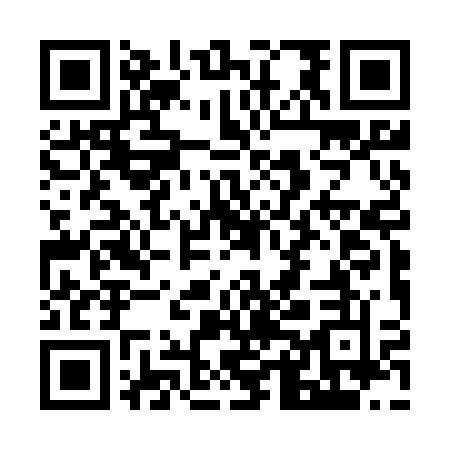 Ramadan times for Wolka Piaseczna, PolandMon 11 Mar 2024 - Wed 10 Apr 2024High Latitude Method: Angle Based RulePrayer Calculation Method: Muslim World LeagueAsar Calculation Method: HanafiPrayer times provided by https://www.salahtimes.comDateDayFajrSuhurSunriseDhuhrAsrIftarMaghribIsha11Mon3:553:555:5311:393:285:265:267:1712Tue3:533:535:5011:393:305:285:287:1913Wed3:503:505:4811:383:325:305:307:2114Thu3:483:485:4511:383:335:325:327:2315Fri3:453:455:4311:383:355:345:347:2516Sat3:423:425:4011:383:365:365:367:2717Sun3:393:395:3811:373:385:385:387:2918Mon3:373:375:3611:373:395:395:397:3119Tue3:343:345:3311:373:415:415:417:3320Wed3:313:315:3111:363:425:435:437:3621Thu3:283:285:2811:363:445:455:457:3822Fri3:263:265:2611:363:455:475:477:4023Sat3:233:235:2311:363:465:495:497:4224Sun3:203:205:2111:353:485:515:517:4425Mon3:173:175:1911:353:495:525:527:4726Tue3:143:145:1611:353:515:545:547:4927Wed3:113:115:1411:343:525:565:567:5128Thu3:083:085:1111:343:535:585:587:5429Fri3:053:055:0911:343:556:006:007:5630Sat3:023:025:0611:333:566:026:027:5831Sun3:593:596:0412:334:587:037:039:011Mon3:563:566:0212:334:597:057:059:032Tue3:533:535:5912:335:007:077:079:063Wed3:503:505:5712:325:027:097:099:084Thu3:463:465:5412:325:037:117:119:115Fri3:433:435:5212:325:047:127:129:136Sat3:403:405:5012:315:067:147:149:167Sun3:373:375:4712:315:077:167:169:188Mon3:333:335:4512:315:087:187:189:219Tue3:303:305:4212:315:097:207:209:2410Wed3:273:275:4012:305:117:227:229:26